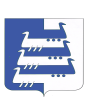  СОВЕТНаволокского городского поселенияКинешемского муниципального районавторого созыва  РЕШЕНИЕСовета Наволокского городского поселенияКинешемского муниципального районаот 29.08.2012г.                                           № 31(152)                        О принятии в собственность Наволокского городского поселения Кинешемского муниципального района Ивановской областинедвижимого муниципального имущества, предназначенного для решения вопросов местного значения Наволокского городского поселения, находящегося в собственности Кинешемского муниципального района	В соответствии с Федеральным законом от 6 октября 2003 года              № 131-ФЗ «Об общих принципах организации местного самоуправления в Российской Федерации», Положением о порядке формирования, управления и распоряжения муниципальным имуществом Наволокского городского поселения, утверждённым решением Совета Наволокского городского поселения от 27 августа 2007 года № 93(112), принимая во внимание решение Совета Кинешемского муниципального района от 09 июля 2012 года              № 39(199) «О безвозмездной передаче из собственности Кинешемского муниципального района в собственность Наволокского городского поселения Кинешемского муниципального района Ивановской области недвижимого муниципального имущества, предназначенного для решения вопросов местного значения поселений», Совет Наволокского городского поселения Кинешемского муниципального района РЕШИЛ:	1. Принять в муниципальную собственность Наволокского городского поселения Кинешемского муниципального района Ивановской области недвижимое имущество, согласно прилагаемому перечню.	2. Утвердить перечень недвижимого имущества, передаваемого в собственность Наволокского городского поселения Кинешемского муниципального района Ивановской области.3. Опубликовать настоящее решение в газете «Наволокский вестник».4. Направить настоящее решение в Администрацию Кинешемского муниципального района.5. Настоящее решение вступает в силу со дня его принятия.Глава Наволокского городского поселения Кинешемского муниципального района                                  Л.И. ТумановаУтвержден решением Совета Наволокского городского поселения Кинешемского муниципального района от 29.08.2012г.  №  31(152)  Переченьнедвижимого имущества, передаваемого в собственность Наволокского городского поселенияКинешемского муниципального района Ивановской области1Сооружение (переход)Ивановская область, Кинешемский район, г. Наволоки, ул. Свердлова2Сооружение (парапет)Ивановская область, Кинешемский район, г. Наволоки, ул. 2 Кинешемская3Сооружение (металлический барьер)Ивановская область, Кинешемский район, г. Наволоки, ул. 2 Кинешемская4Сооружение (ливневый коллектор до р. Волга)Ивановская область, Кинешемский район, г. Наволоки, ул. Советская5Сооружение (кювет)Ивановская область, Кинешемский район, г. Наволоки, ул. Советская6Сооружение (колодец)Ивановская область, Кинешемский район, г. Наволоки, пер. Колхозный7Сооружение (колодец)Ивановская область, Кинешемский район, г. Наволоки, ул. Заречная8Сооружение (колодец)Ивановская область, Кинешемский район, г. Наволоки, ул. Спутник9Сооружение (колодец)Ивановская область, Кинешемский район, г. Наволоки, ул. Фадеева10Сооружение (колодец)Ивановская область, Кинешемский район, г. Наволоки, ул. Гоголя11Сооружение (колодец)Ивановская область, Кинешемский район, г. Наволоки, ул. Пригородная12Сооружение (колодец)Ивановская область, Кинешемский район, г. Наволоки, ул. Смычка13Сооружение (колодец)Ивановская область, Кинешемский район, г. Наволоки, ул. Степанова14Сооружение (колодец)Ивановская область, Кинешемский район, г. Наволоки, ул. Вичугская15Сооружение (колодец)Ивановская область, Кинешемский район, г. Наволоки, пер. Сокольский16Сооружение ( тоннель водосточный)Ивановская область, Кинешемский район, г. Наволоки, ул. Советская17Сооружение (ливневый коллектор)Ивановская область, Кинешемский район, г. Наволоки, ул. Советская18Сооружение (насыпь)Ивановская область, Кинешемский район, г. Наволоки, ул. Кавказкая19Железобетонная трубаИвановская область, Кинешемский район, г. Наволоки, ул. Горького20Забор металлический (500 м)Ивановская область, Кинешемский район, г. Наволоки, ул. Советская21Сооружение (водовод)Ивановская область, Кинешемский район, г. Наволоки, ул. Завражная22Ограждение городского паркаИвановская область, Кинешемский район, г. Наволоки, ул. Ульянова